In The Know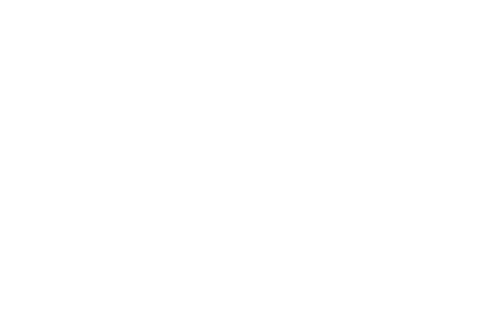 Module 1 | Creating a Safety PlanThe purpose of this worksheet is to help guide you create a safety plan if you or someone you know is in an abusive relationship. If you are not sure you can visit the website Love is Respect at https://www.loveisrespect.org/is-this-abuse/ or use any of the resources available in the ITK app and website. You can also create a safety plan on their  interactive website at https://www.loveisrespect.org/for-yourself/safety-planning/interactive-safety-plan/Determine people who you can trustWho are peers you can turn to? _________________ , __________________ , __________________Who are adults you can turn to?_________________ , __________________ , __________________Determine safe places / resources you can use.Places you can stay or go to_________________ , __________________ , __________________Organizations / community centers / shelters that can help (use the ITK resource locator to help)____________________________________  Phone: ____________________________________________________  Phone: ________________PlanCreating ways to communicateDo you needs a safety “code word” for friends? Create an alternate email? Etc.Create boundariesBlock phone numbers/accounts, etc.Document everything Screenshot, photograph, record, write down as much as you canActOnly act when you feel safe. You should not be forced into 